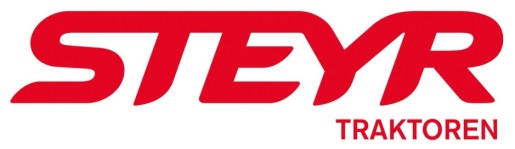 CENOVÁ NABÍDKA 
NA TRAKTOR STEYR 4055 KOMPAKT S ECOTECHVYPRACOVÁNO PRO: SZEŠ PoděbradyKONTAKTNÍ OSOBA: Mašek MiroslavPLATNOST NABÍDKY DO: 30.10. 2016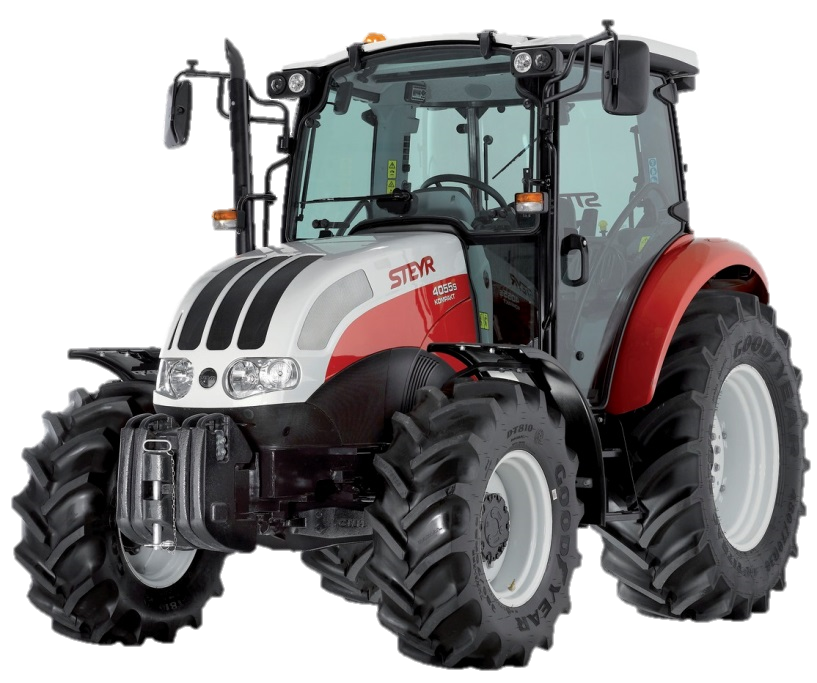 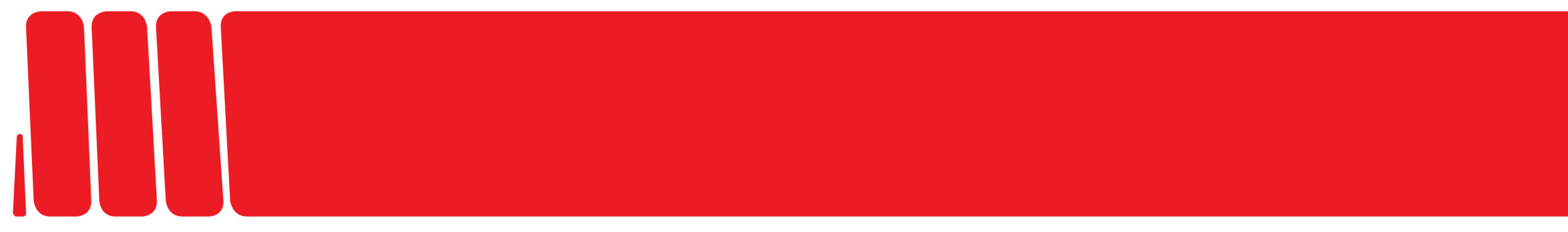 KLÍČOVÉ VLASTNOSTI TRAKTORŮ KOMPAKTNový úsporný motor se systémem vstřikování Common Rail, chlazeným systémem EGR a systémy DOC poskytuje optimální výkon při nízké spotřebě paliva méně než 270 g/kWh.Konstantně vysoký maximální výkon motoru je zajištěn v rozmezí 1900 až 2200 otáček za minutu.Nová nabídka převodovek od jednoduchých mechanických 12x12 až po vrcholné převodovky s dvoustupňovým násobičem a plazivými rychlostmi (40x40) a minimální rychlostí pouze 130 m/h.Odolný hydraulický systém s celkovým výkonem až 111 l/min.Otáčky vývodového hřídele jsou ideálně sladěné s výkonem motoru a výkonnostní křivkou.Pro dokonalou práci s přední žací lištou, STEYR jako jediný na trhu nabízí přední tříbodový závěs uchycený na přední nápravě pro dokonalé kopírování terénu.Vysoká zvedací kapacita zadního a předního tříbodového závěsu. Na přání příprava pro čelní nakladač, kompatibilní s předním TBZ. Přední vývodový hřídel možný u všech modelů.Nový design pohodlné kabiny, klimatizací a otevíratelným předním oknem s nejlepším konceptem ovládání ve své třídě díky Multicontrolleru.Široký výběrpneumatik od kultivačních rozměrů až po široké nízkotlaké pneumatiky s rozměrem až 540 mm. Další možností můžou být pneumatiky pro komunální služby nebo pro travní speciály.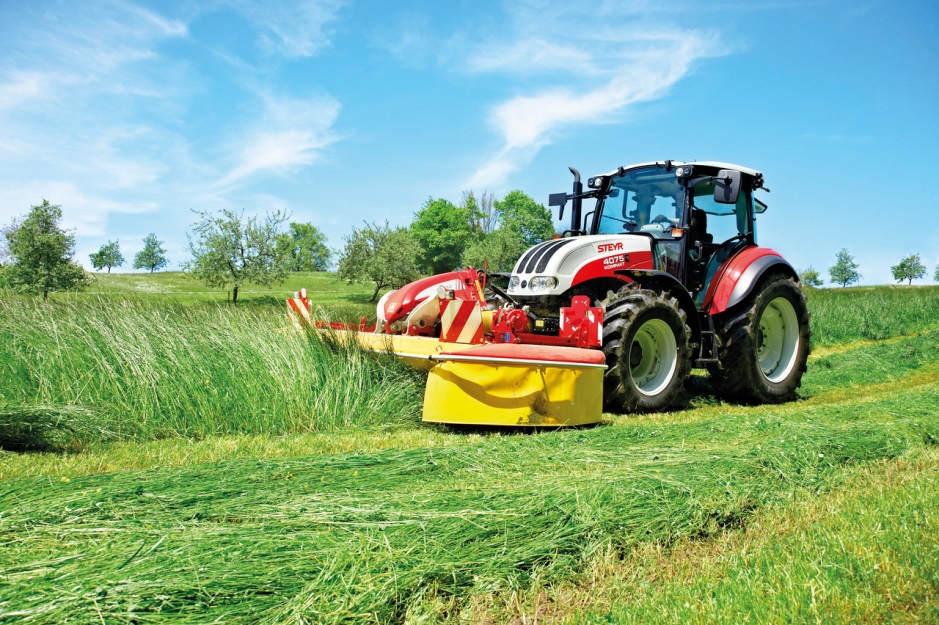 PRÉMIOVÉ PRODUKTY S PRVOTŘÍDNÍ PÉČÍZnačka STEYR má v Evropě velmi hluboké kořeny. První produkce traktorů začala již v roce 1947. Od tohoto období se STEYR stal vůdcem na rakouském trhu traktorů a značně ovlivnil místní zemědělství. Ve spojení s AGRI CS a.s. můžeme našim zákazníkům nabídnout také kompletní balíček služeb. Poprodejní služby zabezpečujeme z 13 míst v České republice, disponujeme kvalitním zázemí, profesionálně vyškoleným personálem. Kromě servisu a prodeje náhradních dílů máme velké zkušenosti také s finančními produkty, zajistíme vám výhodné financování a pomůžeme s dotacemi. Ceníková cena traktoru STEYR 4055 Kompakt S v €: 48421,- €3 sedačka pro komisaře								2 000,- €Čelní nakladač s 3. Funkcí ovládaný mech. Joystickem					6000,- €Doplňující ilustrativní fotografie: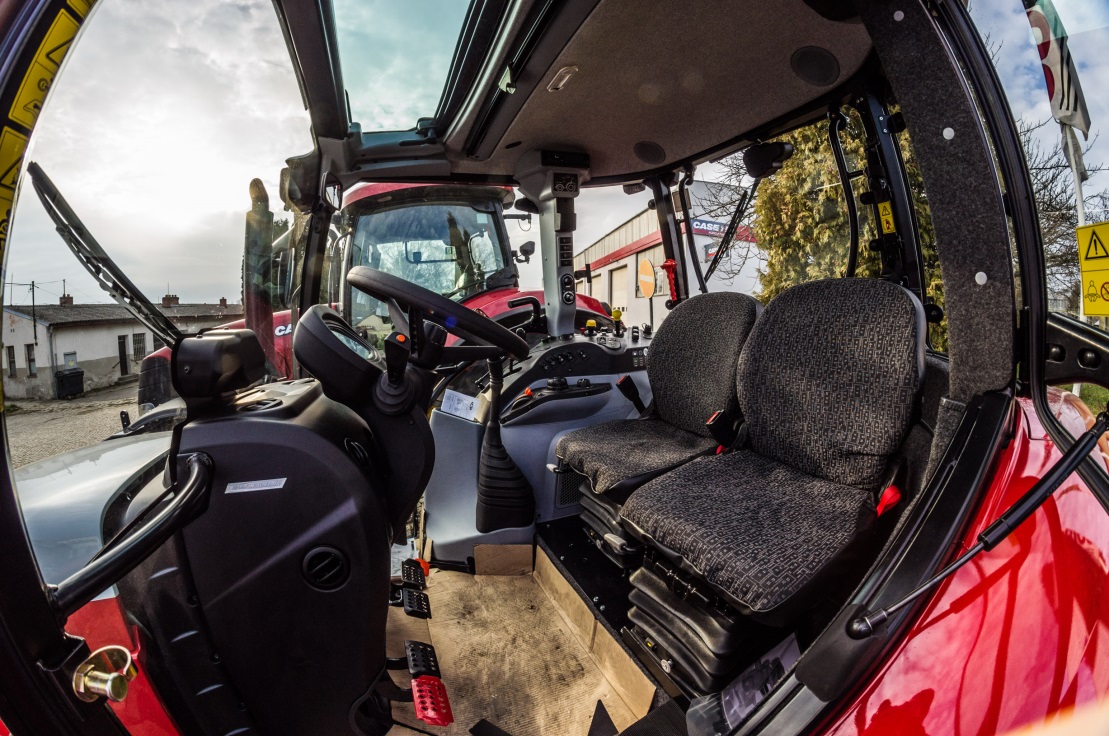 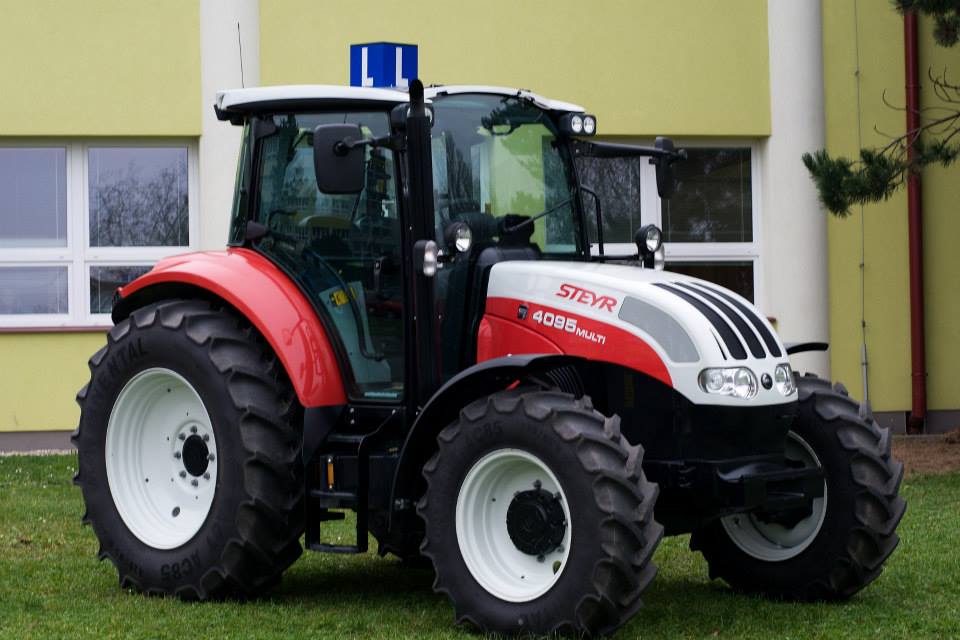 Poznámky:Všechny ceny jsou uvedeny bez DPH;Ceny případné doplňkové výbavy v cizí měně se při zúčtování převádí dle sazby „devizy prodej“ kurzovního lístku Komerční banky, a.s. ke dni zdanitelného plnění; Garance: 24 měsícůTermín dodání: dle objednání   Platnost nabídky: do 30.10. 2016Zpracoval: Mašek Miroslav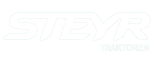 STEYR 4055 Kompakt S (41 kW/55 koní)Základní specifikaceZákladní specifikaceMotorSTEYR, 4 válcový motor s křížovou hlavou válců, objem 3,4 l splňující normu Tier 4a, přeplňování turbodmychadlem, vstřikovací systém Common rail, výfuk motoru umístěný u sloupku A kabiny, palivová nádrž 90 l, předehřev nasávaného vzduchu, plní emisní normy Tier 4a, baterie 100 Ah, mechanický odpojovač baterie, alternátor 120 A, viskózní spojka ventilátoru. Systém řešení emisí ATS.4055S – jmenovitý výkon 41 kW (56 k) při 2300 ot/min dle ECE-R120, maximální krouticí moment 244 Nm při 1400 ot/min, záloha točivého momentu 35%.Převodovka a PTO, 12 převodových stupňů vpřed, 12 vzad, ovládání pojezdu vpřed / vzad pohodlně pákou u volantu SynchroShuttle, vývodová hřídel 540/540 ECO ot/min, koncovka 6 drážek.Přední náprava a zadní nápravaPohon přední nápravy, elektrohydraulické zapínání pod zatížením, přední náprava se samosvorným diferenciálem, uzávěrka zadního diferenciálu, úhel natočení kol 55°, hydraulické čerpadlo pro řízení 27,5 l/min, široké přední blatníky.Hydraulický systém a zadní TBZMechanická regulace závěsu (MDC), hydraulické čerpadlo s výkonem 47,5 l/min,  max. zvedací kapacita 2 150 kg, zvedací kapacita 610 mm za koncovkami 1 662 kg, 
1 okruhvnější okruhy hydrauliky, zadní tříbodový rychlozávěs Kat.II, stabilizátory zadního tříbodového závěsu.KabinaKomfortní kabina s klimatizací, topením a filtrací nasávaného vzduchu, velké přední střešní okno pro čelní nakladač, vzduchově odpružené sedadlo řidiče s bezp. pásem, sedačka spolujezdce s pásem, nastavitelný sloupek řízení s digitální přístrojovou deskou, rádio s reproduktory, 2 vnější zpětná zrcátka, 4 přední + 2 zadní pracovní světla ve střeše kabiny, přední a zadní stěrač s ostřikovačem, schránka na nářadí, trojúhelník pro pomalá vozidla.Příslušenstvízadní etážový závěs pro přívěs,vpředu pouze tažné oko, mechanický odpojovač baterií, schránka nářadí, zadní tříbodový závěs s rychloupínáky.1+2 okruhové vzduchové brzdyPneumatikyStandardní 12.4R20přední, 14.9R30zadníÚprava traktoru na výcvikové vozidloVzduchem odpružené sedadlo instruktora s horizontálním posuvem sedáku a bezpečnostním pásemZdvojené ovládání pro instruktora - pedál brzdy a ovládání spojky „Double Clutch“Označení autoškoly na střeše4 800,- €